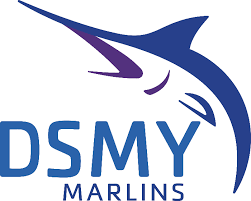 Wellmark Booster Club MeetingSecretary’s reportMeeting minutes will be sent to Bob and posted on FB President’s reportApparelWanting to expand apparel options- stocking hats were specifically mentionedEmma has been working with Elsemore, so Bob will ask herBob is not sure if we have to do all Speedo stuff- he will get clarificationWithout the logo, we have more optionsHosted meets Discussion on Oct. 7th host- Bob will find out if we need to plan to run concessions for thisNov 4- first full concessions we will runFeb 3- last chance YMCA meet (350 total swimmers)Bob’s wish listMoney is for anything our practice site needsFun stuff, parties, swim ears, training equipment, coaches’ education, anything that will enhance the experience of the team, to make the team betterShowing the booster club value by advertising “sponsored by the Booster Club”Might need new swim earsWe need new folders for new members, clear out the ones who have left (in the fall) and start freshLifeguard appreciation monthBox of snack chips, snacks, candy, etc. Parent night meeting- booster club presents9.21.23Treasurer’s reportBalance in account is $5885.48There are a few outstanding receipts that are small outFund raising- signs, stickersPersonalized t-shirt $40- link to sight will be sent to BobConcession reportFun committee reportFun Nights9.25.23 – car wash bucket game8 sponges and buckets10.17.2311.15.23Winter Party- 12.14.23Philanthropy reportAlso see Emma email on LahainaCollection, go fund meWants to do something around SkywalkYMCA Housing Recognition and social media reportBob’s TVBob is meeting with the maintenance deptAge group records, swimmer of the weekStream the meet for volunteerRecognizing swimmers who are improving, but maybe not meeting Q-time (5% time drop) “over flow the bucket with time drop”Volunteer coordinator reportBooster Club Liaison reportNext Meeting: October 9th, 2023